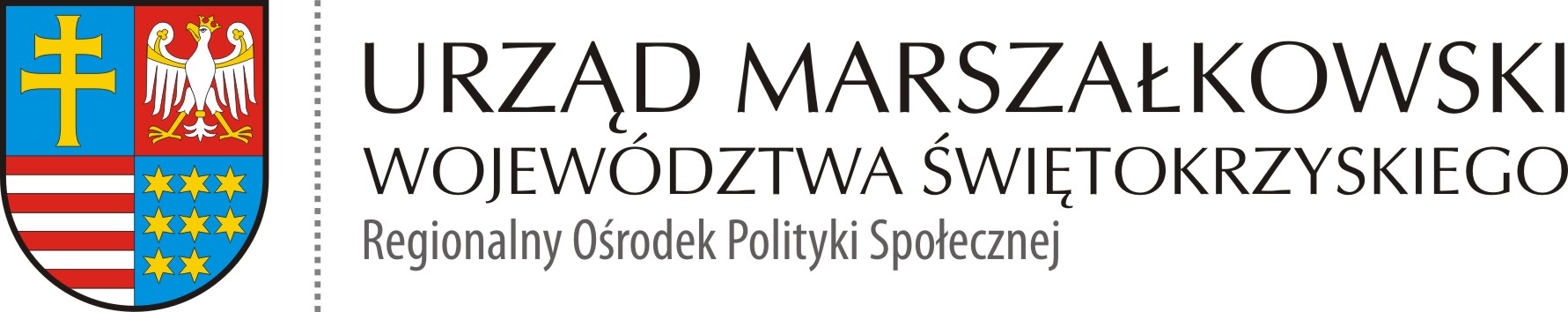 Załącznik Nr 6 do Instrukcji ROPS-II.052.2.20.2020  													Kielce 21.10.2020 r.ZESTAWIENIE OFERT – załącznik nr 1 do protokołu z dnia 21.10.2020 r.Usługa organizacji i przeprowadzenia rehabilitacji domowej  w ramach projektów socjalnych w związku z realizacją  projektu partnerskiego pn. „Liderzy kooperacji” – część I GMINA ŁOPUSZNO* niepotrzebne skreślićW wyniku zapytania ofertowego dotyczącego Usługi organizacji i przeprowadzenia rehabilitacji domowej  w ramach projektów socjalnych w związku z realizacją  projektu partnerskiego pn. „Liderzy kooperacji” – część I GMINA ŁOPUSZNO została złożona jedna oferta. przez firmę: Eko-Logika Tomasz Szteleblak ul. Kołłątaja 24/8 25-715 Kielce. Oferta ww. Wykonawcy spełnia wszystkie wymagania Zamawiającego. W klasyfikacji punktowej zgodnej z zapytaniem ofertowym otrzymuje ocenę – 100 punktów.Lp.Nazwa i adres wykonawcy, którego zaproszono do złożenia oferty*Nazwa i adres wykonawcy, który złożył ofertęCena(brutto)PLNTermin wykonania*Okres gwarancji*Inne*Inne*Liczba punktów  (C) Inne*Uwagi1-Eko-Logika Tomasz Szteleblakul. Kołłątaja 24/825-715 Kielce14 400,00 zł----100-